Tuesday 9th June 2020EnglishSPaGSpellings – Words with a zhuh ending spelt surePractise your spellings – try making a fortune teller to help practise the words. unsure  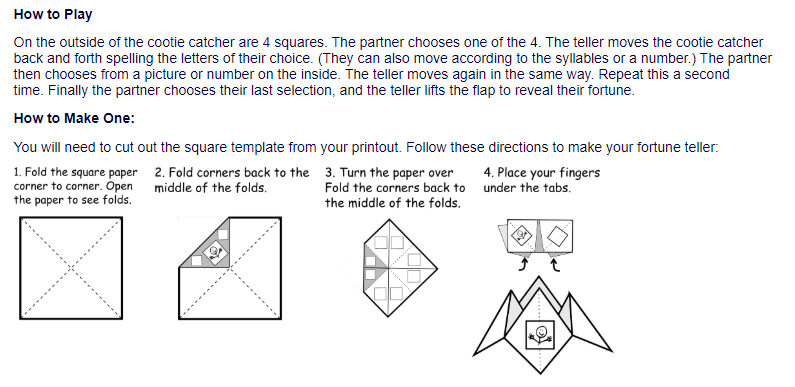 leisure  measure closure treasure  pleasure composure   enclosure  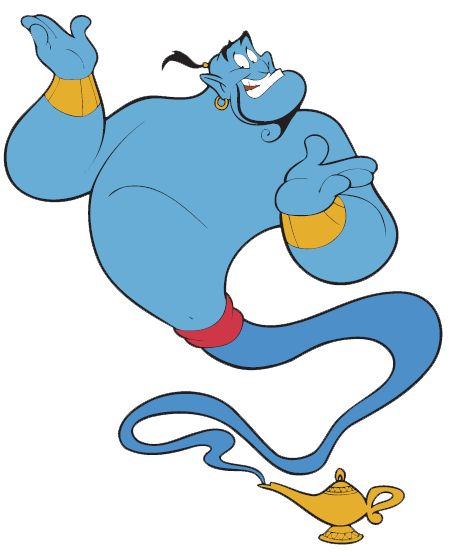 Word of the Day – OrchardDefinition ______________________________________________________________________________________________________________________________________________________Used it in a sentence: _____________________________________________________________________________________________________________________________Word Class: ____________________________________________________English - Watch this video which will explain what an explanation text is. https://www.bbc.co.uk/programmes/p02lr49pYour task is to look at the text below and see what features on the checklist can be found. Are there any missing?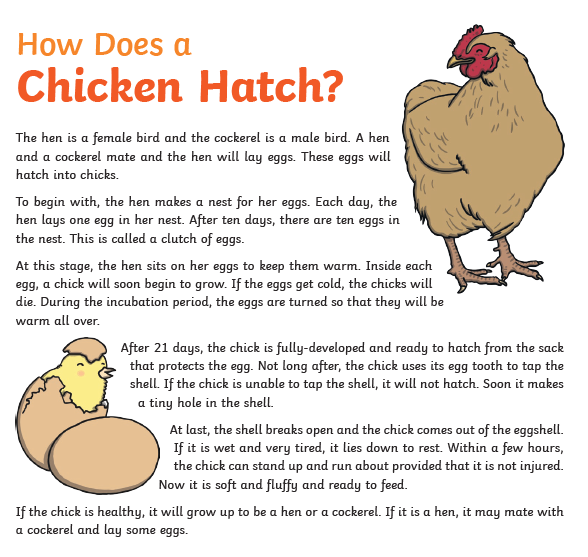 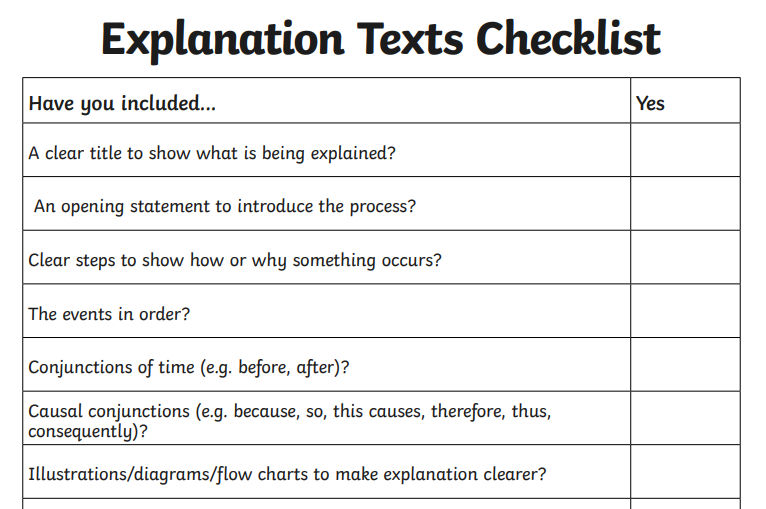 Maths Starter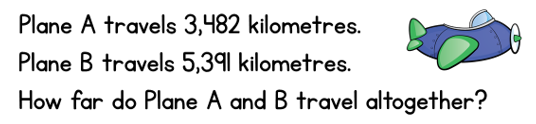 Watch the children make amounts of money with this video. https://www.bbc.co.uk/bitesize/clips/zgyb9j6 Is 100p equivalent to £1.00? Is 500p equivalent to £5.00? Yes of course they are. Which is greater £5.07 or £5.70, why?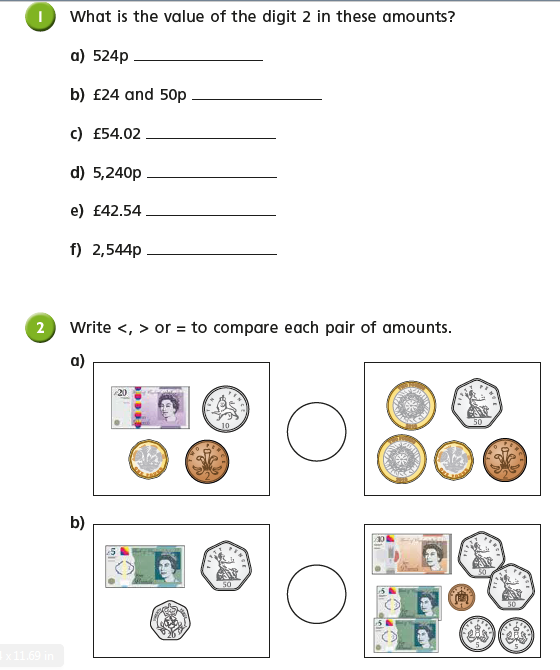 PSHCE (the world around us)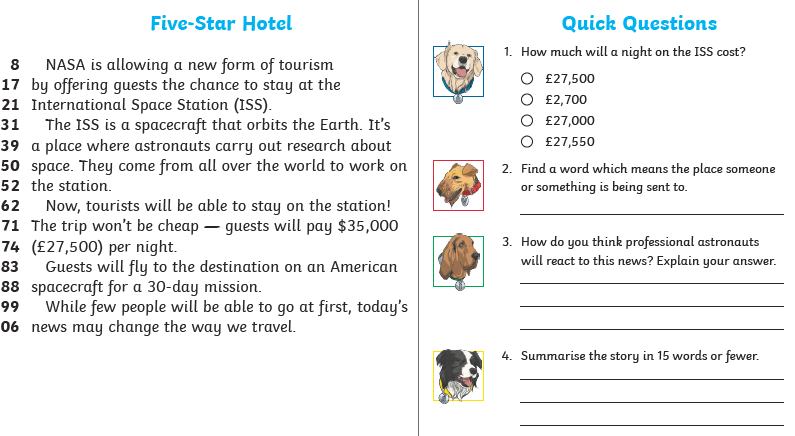 